ЗАЯВКА/REQUEST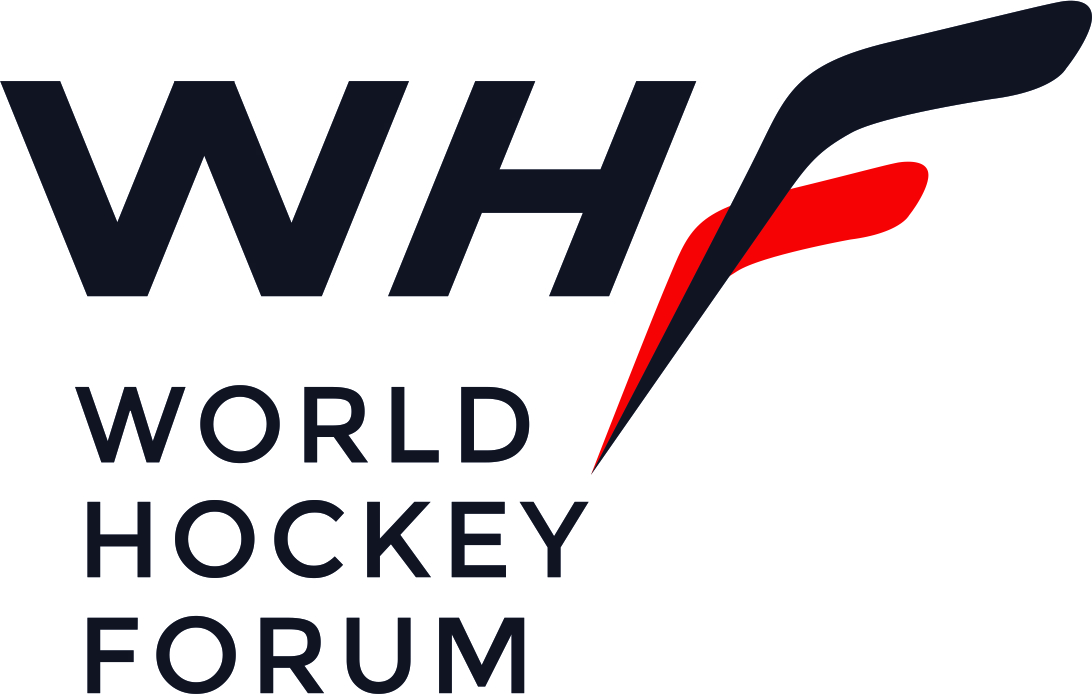 на внос, ввоз (вынос, вывоз) товарно-материальных ценностей (ТМЦ) в КОНГРЕСС-ПАРКДата и название мероприятия: Компания, осуществляющая ввоз продукции: Марка и номер автотранспортного средства*: *(Важно, чтобы высота машины не превышала 2.7 метра)ФИО ответственных за разгрузку и доставку: Контактный мобильный телефон:    ВАЖНО: Всем сотрудникам компании, которые будут производить доставку, монтаж и пр. работы на территории Конгресс-парка необходимо при себе иметь паспорта, а также их внешний вид должен соответствовать статусу отеля (чистая, опрятная, каждодневная неспортивная одежда). Все работы по монтажу и доставке  и их время должны быть согласованы с Гостиницей не менее чем за 2 рабочих дня до начала Мероприятия.Разгрузочно-погрузочные услуги, а также услуги по транспортировке и монтажу Ваших материальных ценностей  Гостиница не предоставляет.Дата осуществления ввоза (вноса):	Ориентировочное время: Дата осуществления вывоза (выноса): 	Ориентировочное время: Список ТМЦ Количество шт.1.2.3.4.5.6.7.8.9.10.11